(ສະເຫນີໃຊ້ສະເພາະງົບປະມານຂອງລັດຖະບານ)ແບບຟອມ 2 ໜັງສືແຈ້ງເຈດຈໍານົງການມອບສັນຍາ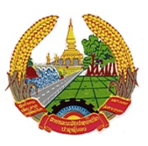 ສາທາລະນະລັດ ປະຊາທິປະໄຕ ປະຊາຊົນລາວສັນຕິພາບ ເອກະລາດ ປະຊາທິປະໄຕ ເອກະພາບ ວັດທະນະຖາວອນກະຊວງ.........................ກົມ.............................................ຊື່ຜູ້ຈັດຊື້-ຈັດຈ້າງການ (ຜູ້ຈັດຊື້-ຈັດຈ້າງ)		          	ເລກ​ທີ            /.......ທີ່....................,ວັນທີ........​ໜັງ​ສືແຈ້ງ​ການ​ຮັບ​ຮອງ​ຜູ້​ຊະ​ນະ ແລະ ບໍ່​ຊະ​ນະ​ການ​ປະ​ມູນອີງ​ຕາມ ບົດ​ລາຍ​ງານ​ການ​ປະ​ເມີນ ເລກ​ທີ …………………………ອີງ​ຕາມ ບົດ​ບັນ​ທຶກກອງ​ປະ​ຊຸມ​ຮັບ​ຮອງ​ຜົນ​ການ​ປະ​ມູນ………………………….ອີງ​ຕາມ ​ຂໍ້​ຕົກ​ລົງຮັບ​ຮອງ​ເອົາ​ບໍ​ລິ​ສັດ​ຊະ​ນະ​ການ​ປະ​ມູນ ເລກ​ທີ……………………………ຄະນະຮັບຜິດຊອບການຈັດຊື້-ຈັດຈ້າງຂອງກະຊວງ ຫລື ກົມ ຫລື ຊື່ເຈົ້າຂອງຜູ້ຈັດຊື້-ຈັດຈ້າງ ຂໍ​ແຈ້ງ​ມາ​ຍັງ​ທ່ານ ເພື່ອ​ຊາບ​ກ່ຽວ​ກັບ​ຜົນ​ຂອງ​ການ​ປະ​ມູນ​ຈັດ​ຊື້-ຈັດ​ຈ້າງ [ຕື່ມລາຍການຈັດຊື້ໃສ], ຊຶ່ງ​ການ​ປະ​ມູນ​ໄດ້​ເປີດ[ວັນ,ເດືອນ.ປີ]ທີ່​ຜ່ານ​ມາ, ຢູ່​(ຕື່ມສະຖານທີ່ເປີດຊອງປະມູນໃສ່), ລາຍ​ລະ​ອຽດ ມີ​ດັ່ງ​ນີ້:	ລາຍການ: [ຕື່ມຊື່ສີນຄ້າທີ່ມີການຈັດຊື້ໃສ່]ຜູ້ຊະນະການປະມູນຜູ້ປະມູນອື່ນໆຄະນະຮັບຜິດຊອບການຈັດຊື້-ຈັດຈ້າງຂອງກະຊວງ ຫລື ກົມ ຫລື ຊື່ຜູ້ຈັດຊື້-ຈັດຈ້າງການ (ຜູ້ຈັດຊື້-ຈັດຈ້າງ) ຂໍ​ຂອບ​ໃຈ​ມາ​ຍັງ ບັນ​ດາ​ບໍ​ລິ​ສັດ​ທີ່​ໃຫ້​ຄວາມ​ສົນ​ໃຈ ແລະ ເຂົ້າ​ຮ່ວມ​ການ​ປະ​ມູນ​ໃນ​ຄັ້ງ​ນີ້ ແລະ ຫວັງ​ຢ່າງ​ຍິ່ງວ່າ ການ​ປະ​ມູນ​ຄັ້ງ​ຕໍ່​ໄປ​ ພວກ​ທ່ານ​ຈະ​ໃຫ້​ຄວາມ​ສົນ​ໃຈ​ເຂົ້າ​ຮ່ວມ​ອີກ.ຜູ້​ຊະ​ນະ​ການ​ປະ​ມູນ ຕ້ອງ​ໄດ້​​ເຊັນ​ສັນ​ຍາກຳ​ນົດພາຍ​ໃນ 14 ວັນ.ຖ້າວ່າ​ທ່ານ​ໃດ ຫຼື ບໍ​ລິ​ສັດ​ໃດ ມີ​ຂໍ້​ຂ້ອງ​ໃຈ ຫຼື ຄິດ​ວ່າບໍ່​ໄດ້​ຮັບ​ຄວາມ​ເປັນ​ທຳ​ຕໍ່​ກັບ​ຜົນ​ການ​ປະ​ເມີນ ແລະ ການຕັດ​ສິນ​ຂ້າງ​ເທິງນີ້ ສາ​ມາດ​ເຮັດ​ໜັງ​ສື​ເປັນ​ທາງ​ການ​ຫາ ຄະນະຮັບຜິດຊອບການຈັດຊື້-ຈັດຈ້າງຂອງກະຊວງ ຫລື ກົມ ຫລື ຊື່ຜູ້ຈັດຊື້-ຈັດຈ້າງການ (ຜູ້ຈັດຊື້-ຈັດຈ້າງ) ພາຍ​ໃນ 14 ວັນ, ​ການ​ຮ້ອງ​ທຸກ​ແມ່ນ​ປະ​ຕິ​ບັດ​ຕາມ​ຂັ້ນ​ຕອນ​ທີ່​ກຳ​ນົດ​ໄວ້​ໃນ​ຄຳ​ແນະ​ນຳ​ການ​ປະ​ຕິ​ບັດ​ກົດ​ໝາຍ ຈັດ​ຊື້-ຈັດ​ຈ້າງ, ຖ້າ​ການ​ຮ້ອງ​ທຸກກາຍ​ເວ​ລາ​ທີ່​ກຳ​ນົດ​ໄວ້​ຖື​ວ່າບໍ່​ມີ​ຜົນ ຫຼື ບໍ່​ໄດ້​ຮັບ​ການ​ພິ​ຈາ​ລະ​ນາ.ໜັງ​ສື​ຮ້ອງ​ຮຽນ​ສາ​ມາດ ສົ່ງ​ຫາ ຄະນະຮັບຜິດຊອບການຈັດຊື້-ຈັດຈ້າງຂອງກະຊວງ ຫລື ກົມ ຫລື ຊື່ຜູ້ຈັດຊື້-ຈັດຈ້າງໂດຍ​ກົງ ທາງ​ທີ່​ຢູ່: ຊື່ຜູ້ຮັບຜິດຊອບອີ​ເມລ: (ຂຽນອີເມລ ຜູ້ທີ່ຮັບຜິດຊອບໃສ່)ໂທລະສັບ: (ຂຽນອີເມລ ຜູ້ທີ່ຮັບຜິດຊອບໃສ່)ປະທານຄະນະກໍາມະການຈັດຊື-ຈັດຈ້າງລ/ດ​ຊື່​​ບໍ​ລິ​ສັດ/ຜູ້​ປະ​ມູນ​ລາ​ຄາ​ມື້​ເປີດ​ຊອງ​ລາ​ຄາ​ປະ​ເມີນ​ຜົນ​ການ​ປະ​ເມີນ1ລ/ດ​ຊື່​​ບໍ​ລິ​ສັດ/ຜູ້​ປະ​ມູນ​ລາ​ຄາ​ມື້​ເປີດ​ຊອງ​ລາ​ຄາ​ປະ​ເມີນ​ຜົນ​ການ​ປະ​ເມີນ​ເຫດ​ຜົນ​ຊະ​ນະ ແລະ ບໍ່​ຊະ​ນະ12345678